PREREQUISITE: MBF3C, MCF3M			HOURS: 110	             CREDIT VALUE: 1 DEPARTMENT HEAD:	 Mrs. R. Southern		TEXTBOOK:  Foundations for College Mathematics 12REQUIRED MATERIALS: calculator, pencil, ruler and textbook     GUIDELINE: Ontario Curriculum, Grade 11 and 12The text will be provided without charge. The student is responsible for returning the book in reasonable condition. The student will be charged for lost or damaged books. Textbook replacement cost: $90COURSE DESCRIPTION:This course enables students to broaden their understanding of real-world applications of mathematics. Students will analyse data using statistical methods; solve problems involving applications of geometry and trigonometry; solve financial problems connected with annuities, budgets, and renting or owning accommodation; simplify expressions; and solve equations. Students will reason mathematically and communicate their thinking as they solve multi-step problems. This course prepares students for college programs in areas such as business, health sciences, and human services, and for certain skilled trades.STRANDS and OVERALL EXPECTATIONS: Mathematical Modelsevaluate powers with rational exponents, simplify algebraic expressions involving exponents, and solve problems involving exponential equations graphically and using common bases;describe trends based on the interpretation of graphs, compare graphs using initial conditions and rates of change, and solve problems by modelling relationships graphically and algebraically;make connections between formulas and linear, quadratic, and exponential relations, solve problems using formulas arising from real-world applications, and describe applications of mathematical modelling in various occupations.Personal Financedemonstrate an understanding of annuities, including mortgages, and solve related problems using technology;gather, interpret, and compare information about owning or renting accommodation, and solve problems involving the associated costs;design, justify, and adjust budgets for individuals and families described in case studies, and describe applications of the mathematics of personal finance.Geometry and Trigonometrysolve problems involving measurement and geometry and arising from real-world applications;explain the significance of optimal dimensions in real-world applications, and determine optimal dimensions of two-dimensional shapes and three-dimensional figures;solve problems using primary trigonometric ratios of acute and obtuse angles, the sine law, and the cosine law, including problems arising from real-world applications, and describe applications of trigonometry in various occupations.Data Managementcollect, analyse, and summarize two-variable data using a variety of tools and strategies, and interpret and draw conclusions from the data;demonstrate an understanding of the applications of data management used by the media and the advertising industry and in various occupations.The primary purpose of assessment and evaluation is to improve student learningASSESSMENTThe process of assessing student learning is continuous and on-going. Teachers use information gathered through assessments to provide feedback for students, to guide instruction and develop individual learning goals for students. This is assessment for learning. Students use this feedback to continuously improve their achievement and set individual learning goals. This is assessment as learning. Information from assessments informs the teacher’s professional judgment, but is not used in determining the student’s level of achievement. EVALUATIONEvaluation is the process of determining a level of student achievement of the Overall Expectations for a course, which is recorded as a mid-term or final grade on a report card. Students will be given numerous and varied opportunities to demonstrate their achievement of the Overall Expectations across the four categories of achievement (Knowledge & Understanding, Thinking, Communication and Application). Evidence of student achievement of the Overall Expectations is collected over time from three different sources – observations, conversations and student products. To be successful students must demonstrate achievement of EACH of the Overall Expectations for the course. If a student is missing evidence of achievement of one or more of the Overall Expectations then a lower limit will be determined by the teacher. In determining a report card grade teachers use their professional judgment to interpret the evidence of student achievement which reflects the student’s most consistent level of achievement with special considerations given to the more recent evidence. The final grade is determined by the following breakdown:70 % - evaluations made at the end of units throughout the semester. 30% - final demonstrations of learning (culminating activities and/or final examinations)REPORT CARDSStudent progress is reported at 3 times during the semester.Interim Report – October and March. Reports on student Learning Skills and Work Habits with next steps for improvement.Mid-term Report Card – November and April. Reports on student achievement of the Overall Expectations to date. Incomplete achievement is reflected on Mid-term Report Cards, but replaced when learning has been demonstrated. Final Report Card – February and July. Reports on student achievement of all of the Overall Expectations. ACADEMIC HONESTYStudents are responsible for being academically honest in all aspects of their schoolwork.  Academic dishonesty includes a variety of behaviours including cheating, plagiarism, facilitating or aiding academic dishonesty, and the unauthorized access or manipulating of student records, work and computer programs. Such behaviours impede the learning process and threaten the educational environment for all students.  Intentional academic dishonesty will result in disciplinary consequences. Teachers and parents should support students in striving for excellence and producing work with integrity.  ATTENDANCE AND LEARNING SKILLS There is a direct link between good attendance and success at school.  Students are expected to attend classes regularly and on time.  Evidence of student achievement is gathered during classes through observations and learning conversations. Learning Skills play an important role in a student’s level of achievement.  Students will be assessed on the following learning skills: responsibility, independent work, collaboration, organization, initiative, and self-regulation.  CELL PHONES/PERSONAL ELECTRONIC DEVICESTeachers will determine when personal electronic devices, including cell phones, will be used as instructional tools/supports. At other times these devices (with the exception of electronic translators) are not to be used and must be turned off and be stored away. Consequences for inappropriate use of these devices may include removal of the device from the learning environment.  SCHOOL WIDE SUPPORTSStudent Support Team (formerly know as Learning Resource)In-class help Test and exam supportAlternate learning environmentEnglish Language Learner Support TeamLunch-time helpTest and exam supportMath lunch-time helpMath Homework Help – on-line supportInformation via school website @ http://schools.hwdsb.on.ca/glendale/ School wide access to password protected wireless networkAccess to on-line resourcesLiteracy CoachingLiteracy @ LunchLearning Commons @ LunchPaper and electronic calendars Teacher/department Lunch-time/before/after school helpPREREQUISITE: MBF3C, MCF3M			HOURS: 110	             CREDIT VALUE: 1 DEPARTMENT HEAD:	 Mrs. R. Southern			TEXTBOOK:  Foundations for College MathematicsREQUIRED MATERIALS: calculator, pencil, ruler and textbook     GUIDELINE: Ontario Curriculum, Grade 11 and 12The text will be provided without charge. The student is responsible for returning the book in reasonable condition. The student will be charged for lost or damaged books. Textbook replacement cost: $90I am aware of the course expectations and the policies and supports put in place for the student to be successful. Student’s Name: _______________________________________________________Department Head Name: Mrs. R. Southern	  			Contact Number: 905-560-7343 ext. Email: rsouther@hwdsb.on.caParent/ Guardian Signature: ___________________________   			 Date:__________________ Student Signature: ___________________________           			               Date:__________________ 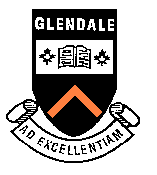 Glendale Secondary SchoolMathematics Course Outline 2015/2016College and Apprenticeship Mathematics, Grade 12 – MAP4C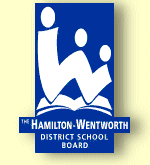 Glendale Secondary SchoolMathematics Course Outline 2015/2016College and Apprenticeship Mathematics, Grade 12 – MAP4C